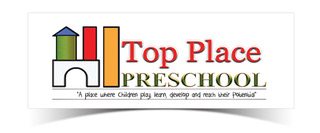 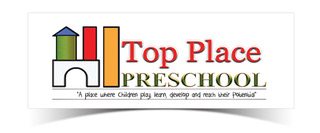 Poem“Please don’t expect too much of meI’m learning more than you can seeBeing here simply to enjoy and playMeans more to me than words can say”.A warm welcome to you and thank you for choosing Top Place preschool to nurture your child. We are happy the children have all settled well during the first half term and now look forward to a more fun and exciting second half term. We hope that you find that the atmosphere and the services provided align with your expectations. StaffOur staff team consists of Ms Rachael (PGCE EYTS), Ms Kayleigh (PGCE EYTS), Ms Charlotte (L 3 childcare), Ms Shabana (L2 apprentice) and Ms Rama (L3 childcare). The pictures, qualification and role of each staff is displayed on our notice board in the preschool. Parent EveningWe would like to thank those who made the time to attend the October parents evening. We hope you found it useful and look forward to partnering with us as we take the children through the most fundamental time of their lives together. We will appreciate your feedback on your experience in other to improve how we serve you.Family PhotoIt is our practice to ask you to send your family photos to preschool. Having the photo on display at preschool helps the children to connect/link the home to preschool; this helps them to settle in faster. It also gives them a sense of identity and helps build their self-confidence as they talk freely and happily about their family. If you have not yet sent your family photo, kindly do so by emailing to the preschool. AbsencesBe sure to call or email the preschool if your child is absent due to illness or for any other reason. We take attendance seriously and keep record of all absences. Prolonged or sporadic absences will be reported to the local authority. Reading ClubWe will be starting the reading club again after a long break due to Covid-19. While there are many benefits of early childhood reading, evidence has shown that early reading helps children’s cognitive development. It helps children’s imagination and creativity skills. Early childhood reading has also been found to aid speech and language development as well as create a bond between parent and child. Children will choose 2 books to take home every Wednesday. The books are a one-week loan from the preschool and must be returned to preschool the following Wednesday in exchange for new set of books. We will be sending some bilingual books as well to support our EAL children and families. We will appreciate your feedback on how your child has engaged with the books each week using the exercise book that will be included in the book bag.Books must be handled with care and returned to preschool in good condition. We kindly solicit your support in making this a success by donating any unwanted books to the preschool.VolunteeringDo you have few hours to spare weekly or occasionally? The preschool can make do with your support through volunteering. Please let Ms Rachael know if you are available and interested in helping at the preschool. Drop off and pick upPlease note that the door will now be opened at exactly 8.45 am with either the manager and or a member of staff in the foyer to welcome the children. You may not need to press the bell when the door is open as this sometimes unsettles the children. The door will be shut at 9am. The doorbell may be used once the door is shut. The manager and or a member of staff will also be at the door at home time to hand over your child. Junk ModellingWe will be doing lots of junk modelling starting from this half term. There are lots of benefits to junk modelling, you can read the article on our website about some of the benefits. We would like you to support this exercise by sending empty boxes, newspapers and other recycling materials that will help the children to explore using their imagination and creativity to preschool throughout this term.Christmas eventChristmas Jumper Day- this is an annual event where we encourage children to wear their Christmas jumper and donate to “SAVE THE CHILDREN CHARITY”. This year Christmas jumper day is on Friday 10th December. We would like every child to wear their Christmas jumper on the day and donate towards the event. Adults may wear their Christmas jumpers too. No amount is too small.New Hope TrustStarting from Monday 6th December, we will be taking donation of various items like biscuits, tea bags, socks, chocolates etc for the New Hope Trust to support the homeless especially during the winter months.Multicultural DayIn celebration of the diverse culture and nationalities at the preschool, we will be having our multicultural day on Thursday 16th December. We need parent volunteers to help us plan the event. We would love a showcase of food, dressing, festivals, arts, music etc. You may let Ms Rachael know if you would like to help in planning and organising this event. Further details will be communicated towards the time.Speech and Language SupportIf your child needs support of a speech and language therapist, you may book using the link below or call the number for more information and appointment booking.https://www.hct.nhs.uk/our-services/childrens-speech-and-language-therapy/01923 470680 option 3 option 1. Funding You may call HMRC to find out if you are eligible.If your child turns 3 this term, you may be eligible for 30 hours funding.Themes Themes for this half term are:Key Dates for term:Please note that last day of Term is Thursday 16th December 2021.First day of Spring Term is Wednesday January 5th, 2022.1st WeekBonfire2nd WeekShapes3rd WeekShapes4th WeekOpposites5th WeekDinosaurs6th WeekChristmas7th WeekChristmasReading ClubEvery WednesdayChristmas Jumper Day10th DecemberDonation to New Hope TrustStarts from Monday 6th Dec – Monday 13th Dec 